ПРАВИТЕЛЬСТВО РЕСПУБЛИКИ ТЫВА
ПОСТАНОВЛЕНИЕТЫВА РЕСПУБЛИКАНЫӉ ЧАЗАА
ДОКТААЛот 1 июня 2022 г. № 337г. КызылОб определении единственного поставщика(подрядчика, исполнителя) на выполнениеработ по установке водозаборных скважинна озерах Дус-Холь и ЧагытайВ соответствии с частью 2 статьи 15 Федерального закона от 8 марта 2022 г.     № 46-ФЗ «О внесении изменений в отдельные законодательные акты Российской Федерации», частью 1 статьи 93 Федерального закона от 5 апреля 2013 г. № 44-ФЗ «О контрактной системе в сфере закупок товаров, работ, услуг для обеспечения государственных и муниципальных нужд», подпунктом «б» пункта 2 постановления Правительства Республики Тыва от 18 марта 2022 г. № 119 «О случаях осуществления закупок товаров, работ, услуг для государственных и (или) муниципальных нужд у единственного поставщика (подрядчика, исполнителя) и порядке их осуществления», на основании протокола заседания Комиссии по определению единственного поставщика в условиях необходимости защиты национальных интересов Российской Федерации в связи с недружественными действиями иностранных государств и международных организаций от 28 мая 2022 г. № 06-08-90/22 Правительство Республики Тыва ПОСТАНОВЛЯЕТ:1. Предоставить право заказчику – государственному казенному учреждению Республики Тыва «Управление жилищно-коммунального хозяйства Республики Тыва» осуществить закупку у единственного поставщика – общества с ограниченной ответственностью «Бастион» на следующих условиях:1) предмет контракта – выполнение работ по установке четырех водозаборных скважин на солнечных батареях на озере Дус-Холь (Сватикова) и установке трех водозаборных скважин на озере Чагытай;2) предельный срок, на который заключается контракт, – 30 июля 2022 г.;3) единственный поставщик – общество с ограниченной ответственностью «Бастион» выполняет работы по контракту лично без привлечения субподрядной организации;4) требование обеспечения исполнения контракта не установлено.2. Разместить настоящее постановление на «Официальном интернет-портале правовой информации» (www.pravo.gov.ru) и официальном сайте Республики Тыва в информационно-телекоммуникационной сети «Интернет».3. Настоящее постановление вступает в силу со дня его подписания.  Исполняющий обязанности    заместителя ПредседателяПравительства Республики Тыва 			                     М. Кара-оол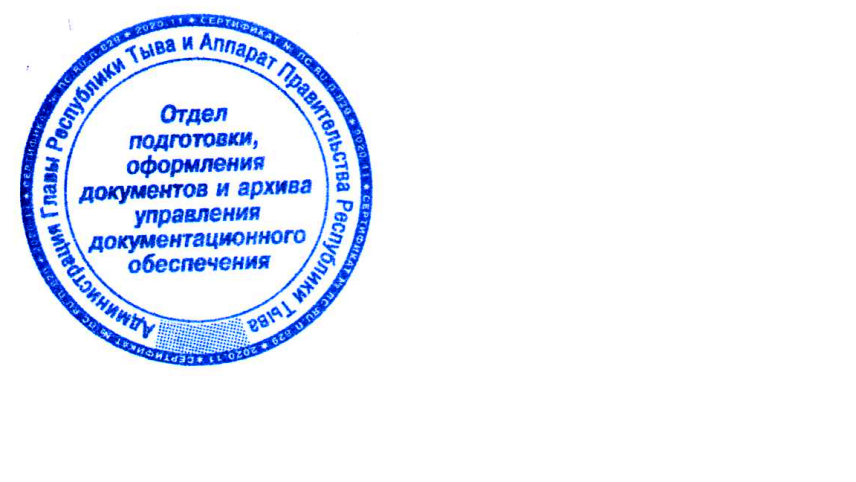 